1.pielikumsMinistru kabineta2018.gada_____.______noteikumiem Nr._______SERTIFIKĀTS Nr.CERTIFICATE No.Šis sertifikāts izsniegts:This certificate is issued to:Juridiskā adrese:Business address:Valsts aģentūra "Civilās aviācijas aģentūra" apstiprina, ka minētais apmācību sniedzējs atbilst Komisijas 2011.gada 3.novembra Regulas (ES) Nr.1178/2011, ar ko nosaka tehniskās prasības un administratīvās procedūras attiecībā uz civilās aviācijas gaisa kuģa apkalpi atbilstīgi Eiropas Parlamenta un Padomes Regulai (EK) Nr.216/2008, prasībām un ir tiesīgs veikt civilās aviācijas gaisa kuģa salona apkalpes locekļu sākotnējo apmācību un izdot civilās aviācijas gaisa kuģa salona apkalpes locekļu apliecības. State Agency “Civil Aviation Agency” confirms, that the above mentioned training provider complies with the Commission Regulation (EU) No 1178/2011 of 3 November 2011 laying down technical requirements and administrative procedures related to civil aviation aircrew pursuant to Regulation (EC) No 216/2008 of the European Parliament and of the Council requirements and is approved to provide cabin crew initial course and to issue cabin crew attestation.Izsniegšanas vieta un datums:		Place and date of issue:          		Valsts aģentūras "Civilās aviācijas aģentūra" vārdāOn behalf of the State Agency "Civil Aviation Agency"Direktors						Director     Satiksmes ministrs 	U. AugulisIesniedzējs: Satiksmes ministrs	U. AugulisVīza: Valsts sekretārs		K. Ozoliņš28.03.2018. Gertners 67830961viesturs.gertners@caa.gov.lvSīle 67507906liene.sile@caa.gov.lv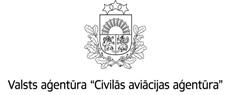 